绝密 ★ 考试结束前浙江省2013年1月高等教育自学考试电工电子学试题课程代码：02026    请考生按规定用笔将所有试题的答案涂、写在答题纸上。选择题部分注意事项：    1. 答题前，考生务必将自己的姓名、准考证号用黑色字迹的签字笔或钢笔填写在答题纸规定的位置上。    2. 每小题选出答案后，用2B铅笔把答题纸上对应题目的答案标号涂黑。如需改动，用橡皮擦干净后，再选涂其他答案标号。不能答在试题卷上。一、单项选择题(本大题共15小题，每小题2分，共30分)在每小题列出的四个备选项中只有一个是符合题目要求的，请将其选出并将“答题纸”的相应代码涂黑。错涂、多涂或未涂均无分。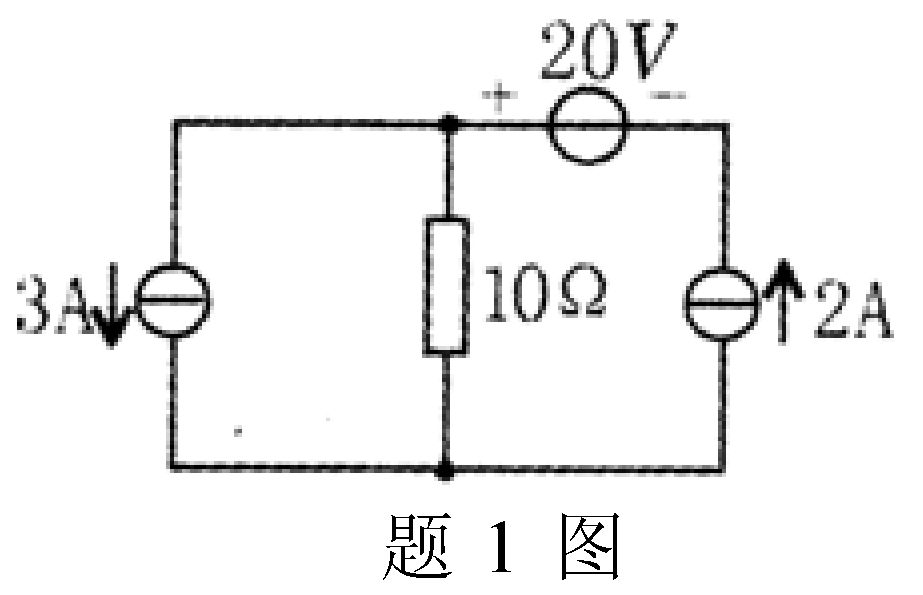 1.题1图所示电路，2A电流源发出的功率为A．-60W	B.60W     C．-90W	D.90W     2.题2图所示电路中，A点电位为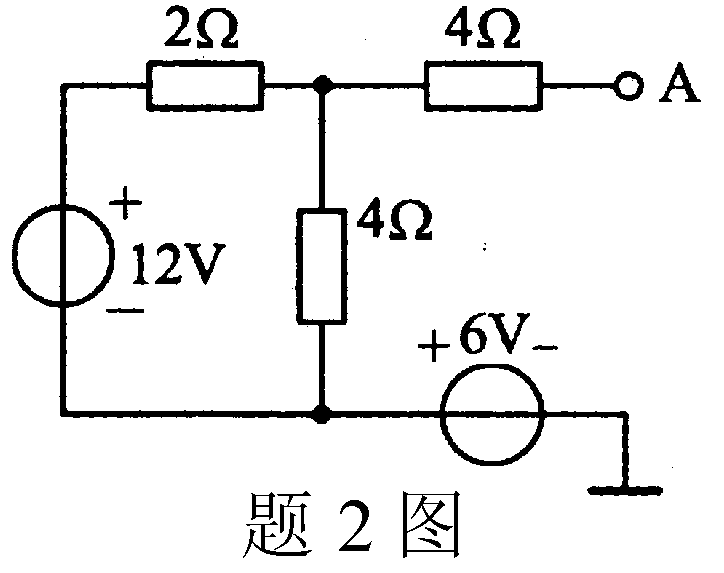 A．10V	B．14VC．18V	D．20V3．电路如题3图所示，则U=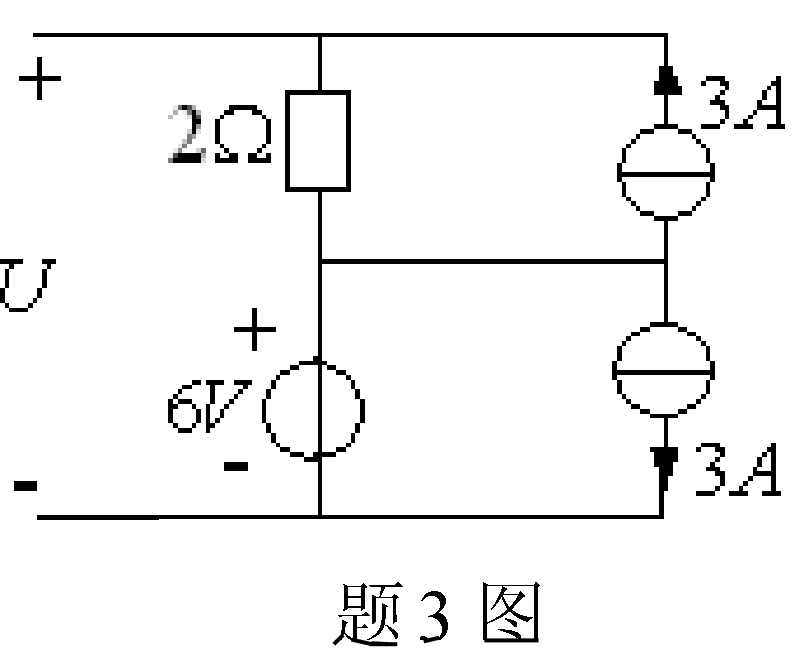 A．6V	B.9VC．12V	D．8V4.电路如题4图所示，is=sinωtA，电流表A1的读数为6A，则A2的读数为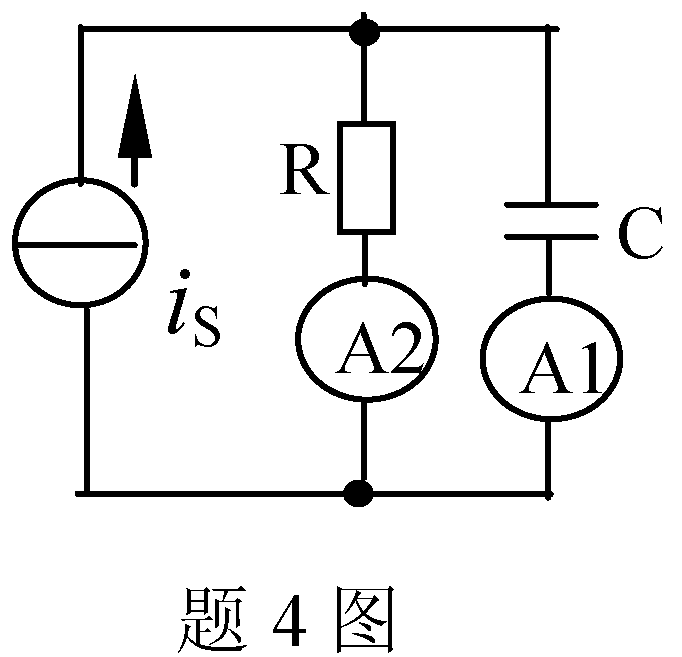 A．4A	B.6AC．8A	D．10A5.在R、L、C串联的正弦交流电路中，下列各式中正确的是A．U=UR+UC+UL	B．U=C．	D．6．若理想变压器的变化为n，初级并联电阻为R1，次级负载电阻为R2，则初级端口的输入电阻Req为A．R1和nR2并联	B.R1和n2R2并联C．R1和R2并联	D.R1和R2并联7．若三极管工作在放大区，三个电极的电位分别是6V、1V和1.3V，则此三极管是A．PNP型硅管	B.PNP型锗管C．NPN型锗管	D.NPN型硅管8．稳压二极管稳压时工作在伏安特性的______区。A．正向导通	B.反向截止C．反向击穿	D.以上答案都错9．在带电容滤波的单相桥式整流电路中，如果电源变压器副边电压的有效值U2为100V，则输出电压平均值为A．120V	B.100VC．90V	D.45V10．题10图所示电路是实现______运算的电路。A．积分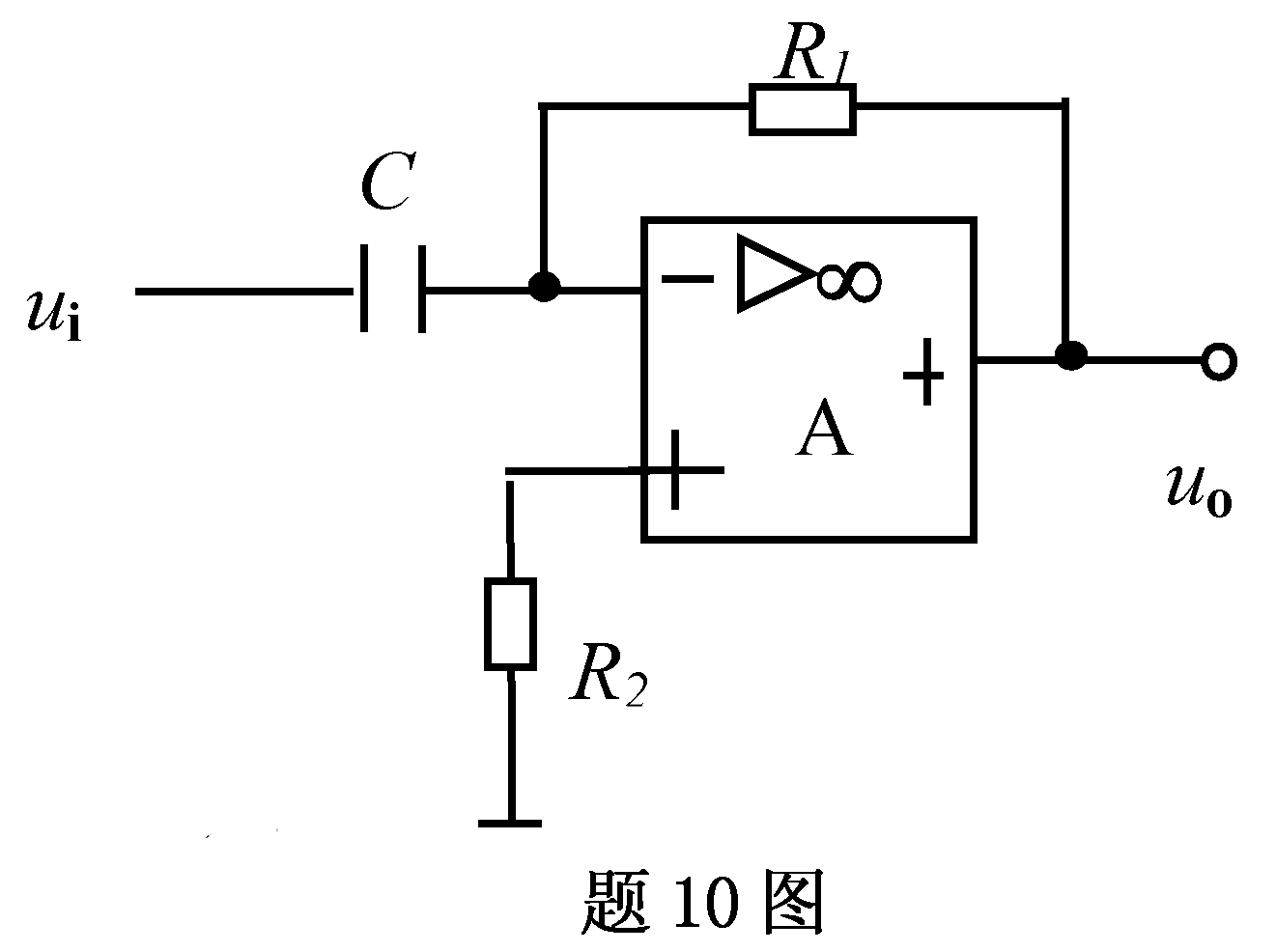 B. 微分C．对数D. 比例11．在函数F=AB+C的真值表中，F=1的状态有______个。A．2	B.4C．5	D．612．设触发器的初始状态为0，已知时钟脉冲CP波形如题12图所示，则Q端的波形为A．①	B.②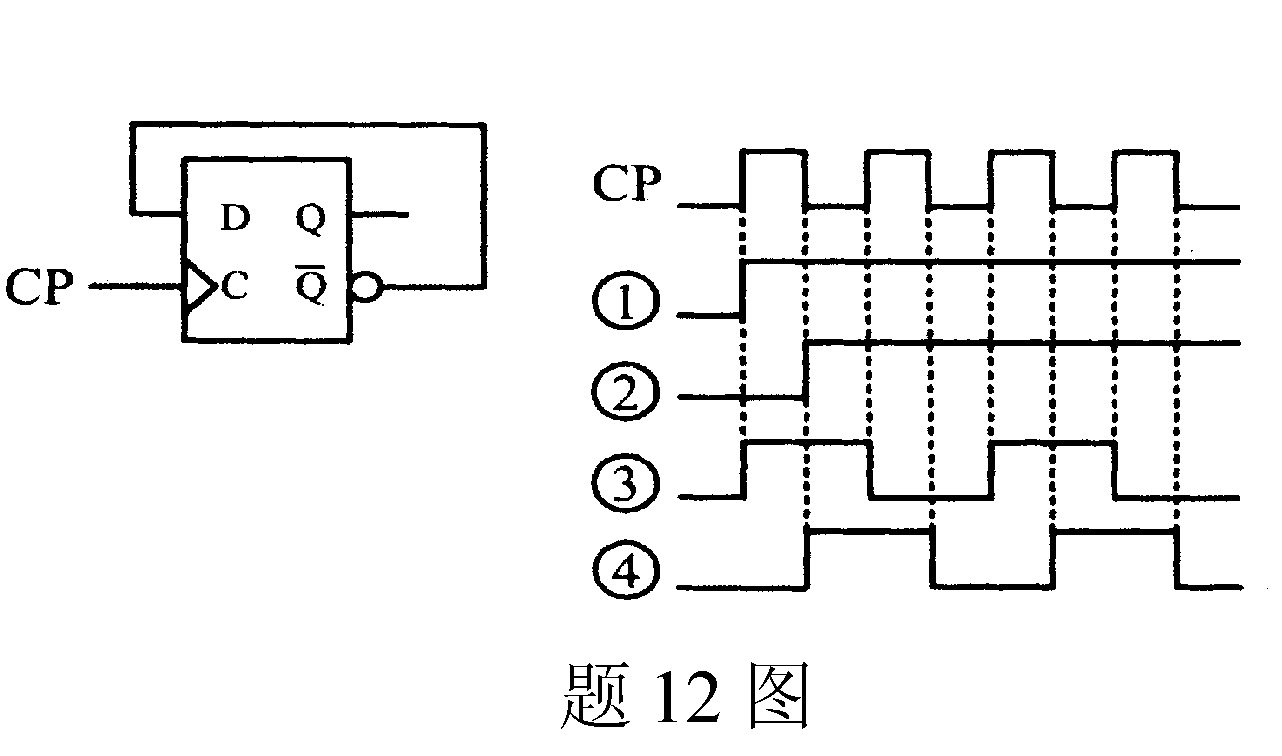 C．③	D.④13．测得某逻辑门输入A、B和输出F的波形如题13图所示，则F（A，B）的表达式为A．F=AB	B.F=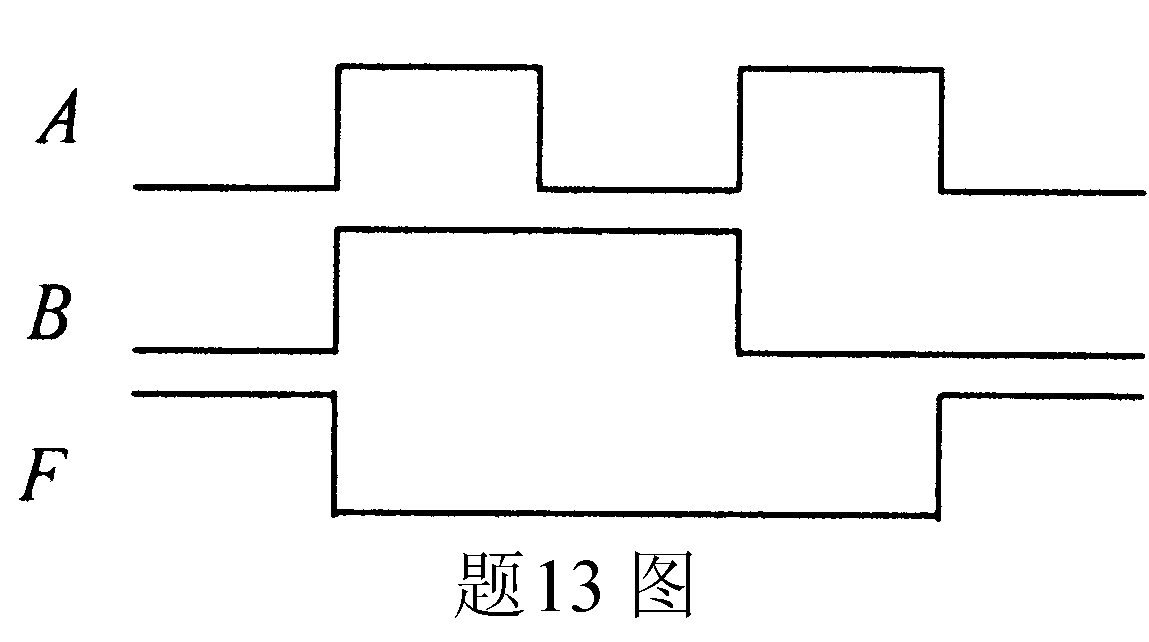 C．F=	D．F=A⊕B14.RS触发器不具备以下哪个逻辑功能?A.置“0”功能	B.置“1”功能C.保持功能	D.翻转(计数)功能15.由4个触发器构成的计数器，其最大计数长度为A.4	B.8C.15	D.16非选择题部分注意事项：    用黑色字迹的签字笔或钢笔将答案写在答题纸上，不能答在试题卷上。二、填空题(本大题共10小题，每空1分，共20分)16.题16图（a）所示电流中，I=________A；题16图（b）所示电流中电压U=________V。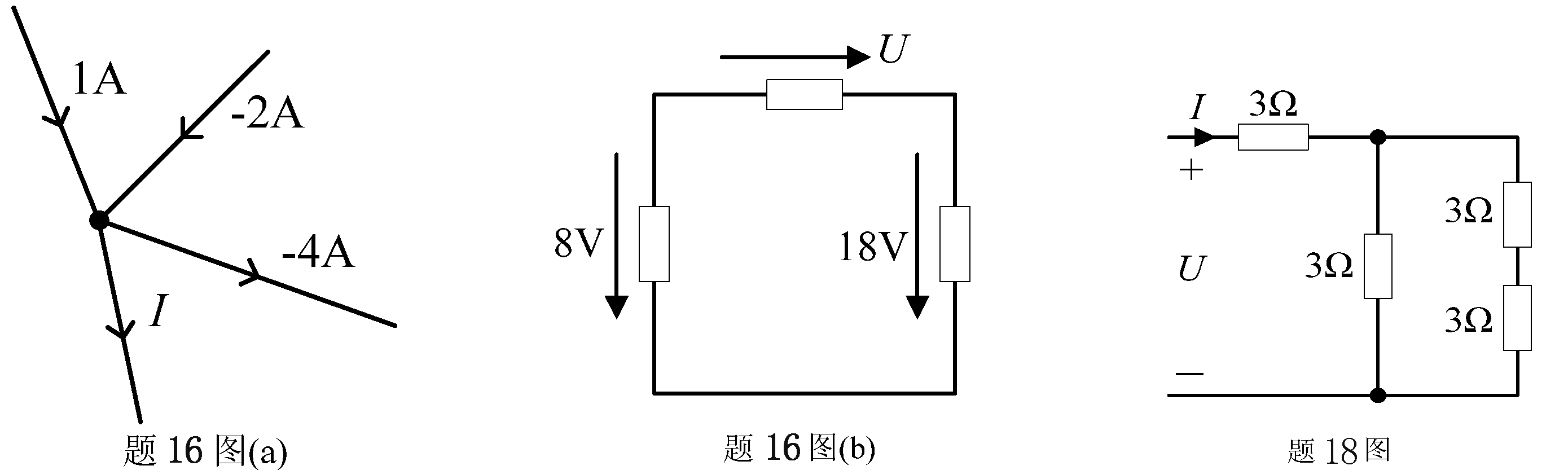 17．某单口网络的开路电压是6V，短路电流是3A，若接入2Ω负载，则负载两端电压是________V。18．题18图所示电路，其输入电阻Rab=________Ω，如果U=10V，则I=________A。19．正弦电流i(t)=34sin(314t+60°)A，则其有效值相量为________A。20.某RLC串联电路两端接入电压源u=10sin(100t+π/3)V，电路中R=10Ω，L=0.1H，C=500μF，则电容复容抗为________Ω,电感复感抗为________Ω,电路两端的复阻抗为________Ω。21．一台单相变压器，其原边绕阻匝数为N1=1000匝，接220V的交流电压，副边接一电阻性负载，测得副边电压为U2=110V，电流为I2=8A，则变压器的原边电流I1=________A，副边匝数N2=________匝。22．题22图所示电路，D1、D2为理想二极管，则二极管D1工作在________状态，二极管D2工作在________状态。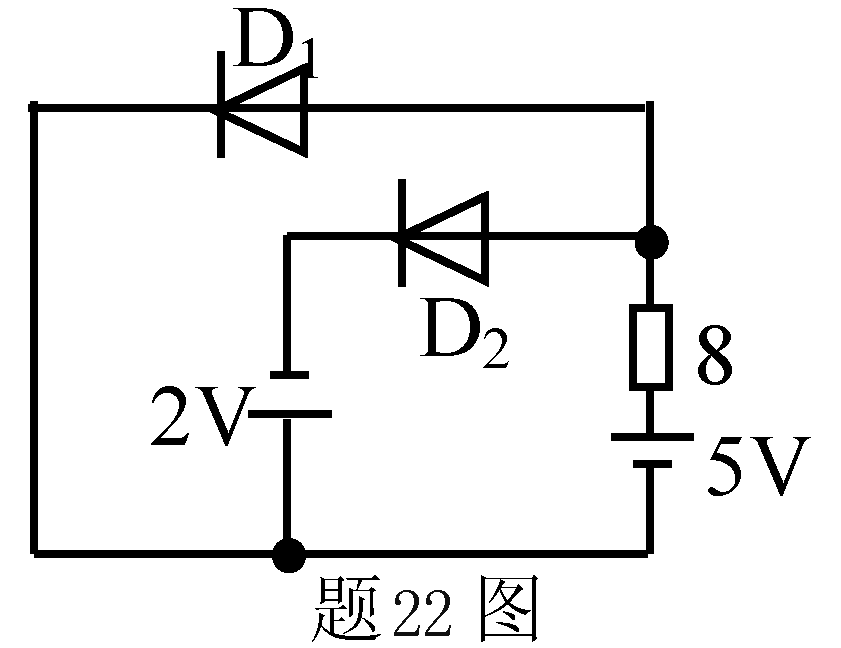 23．若基本共射放大电路静态工作点的位置接近饱和区，则晶体管的管压降UCE________（填较大或较小），容易产生________失真。24．一个逻辑门，当只有全部输入都是高电平时，输出才是低电平，该逻辑门是________门。25．计数器按计数增减来分，可以分为________计数器、________计数器和可逆计数器；按照动作步调分可以分为________计数器和________计数器。三、简单计算题（本大题共4小题，每小题5分，共20分）26．题26图所示电路中，已知US=9V，IS=3A，R1=3Ω，R2=R3=6Ω，试用叠加定理求电流I。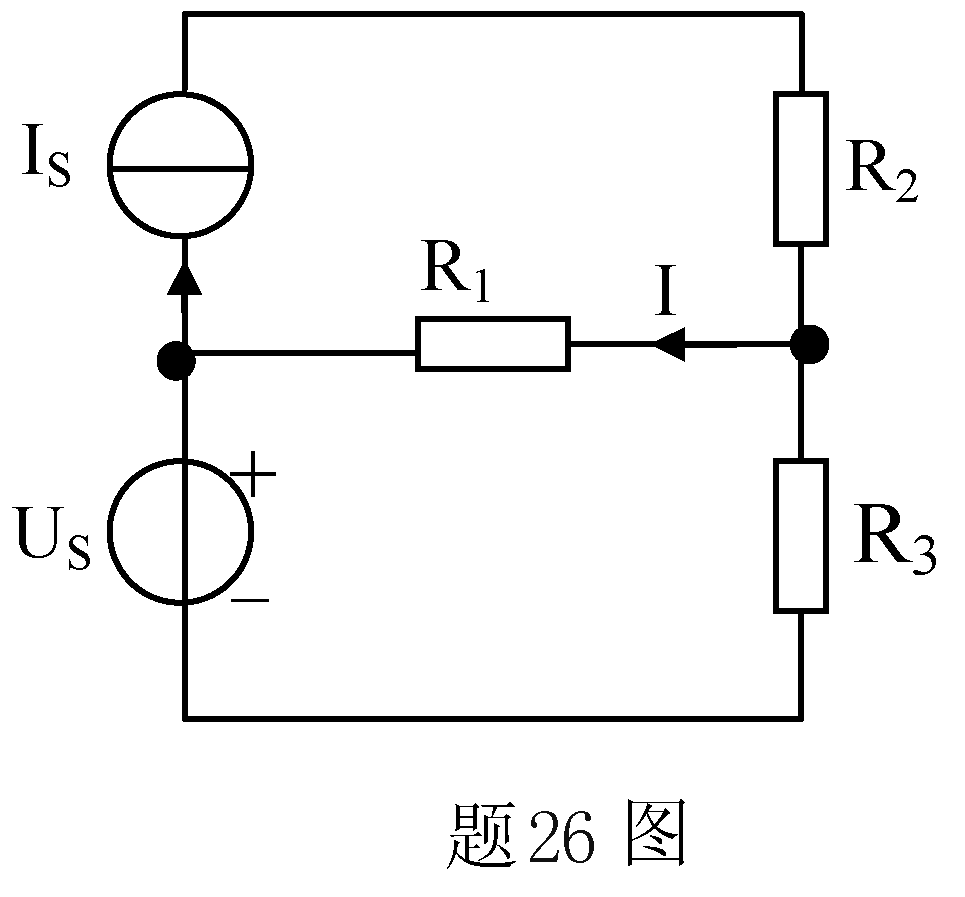 27．如题27图所示的正序三相对称电路中，已知电源线电压=380/0° V，Z1=(30+j40) Ω。求（1）写出电源线电压；（2）求出电流、；（3）三角形负载吸收的有功功率P△。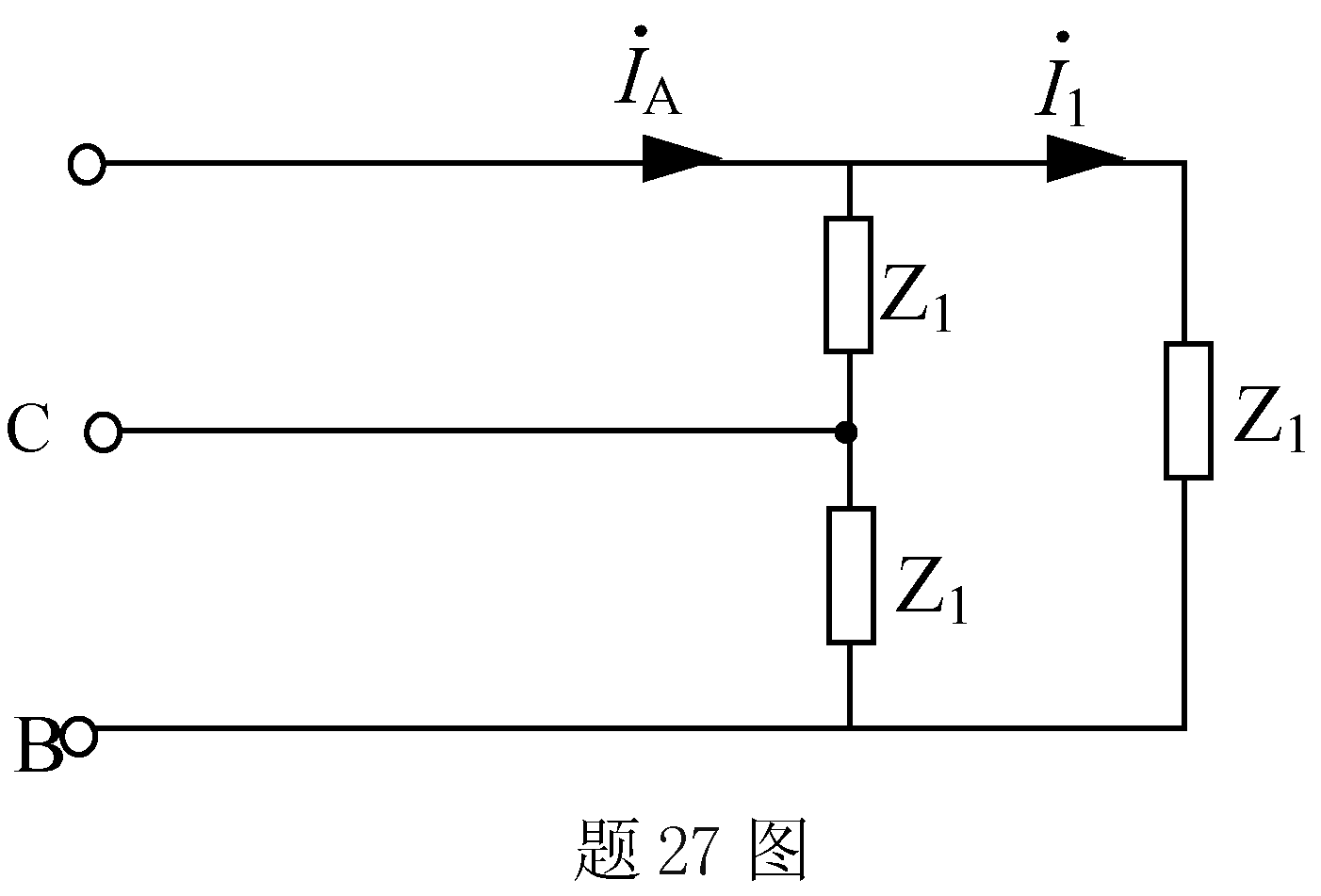 28．电路如题28图所示。(1)分析指出图中级间交流反馈的极性与反馈类型；(2)指出该反馈对放大电路的输入电阻ri和输出电阻r0有何影响。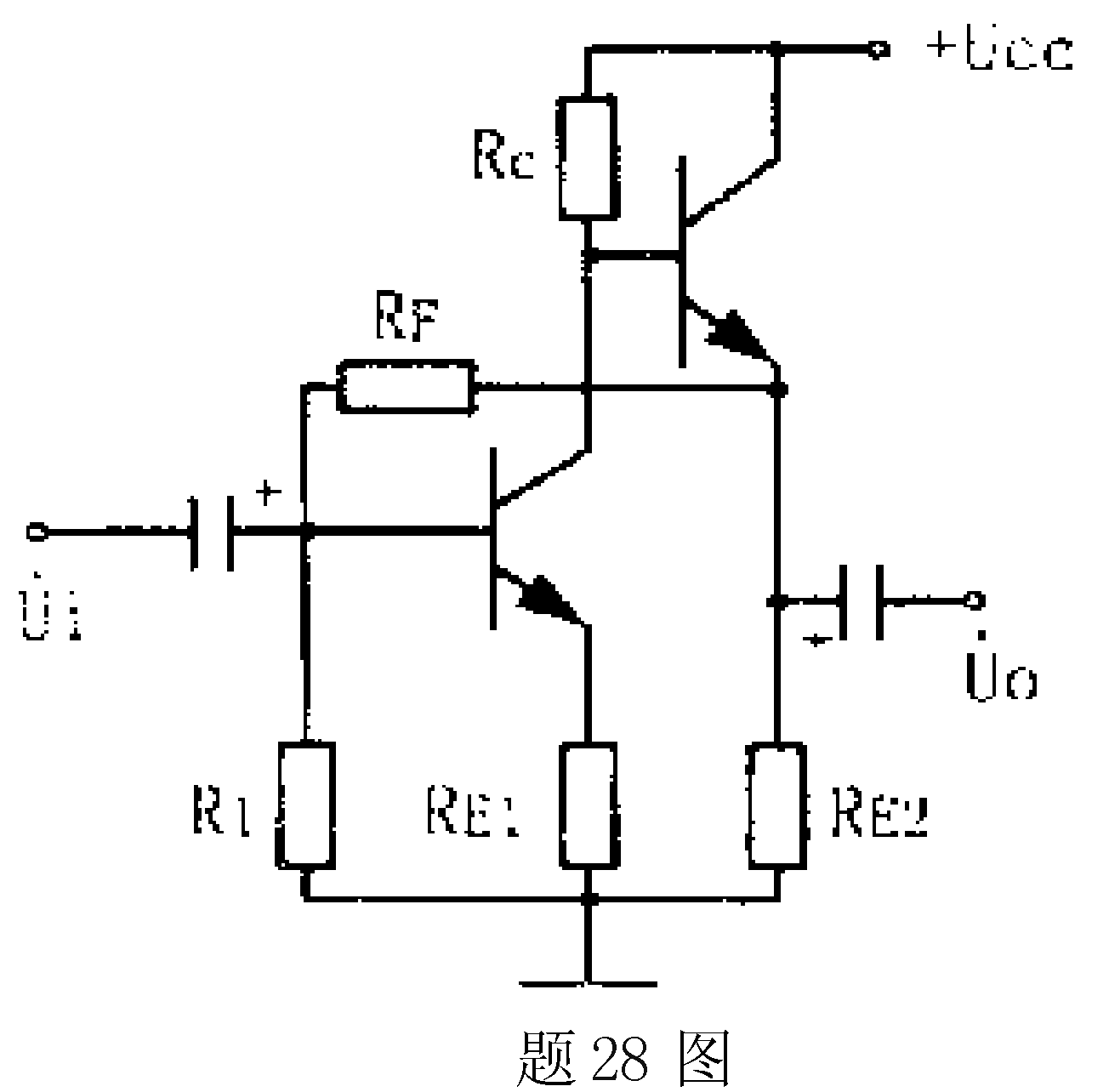 29.题29图所示电路，设输入A、B及时钟CP波形如图所示，写出J、K的逻辑表达式，画出触发器输入端J及输出端Q的波形（设触发器初态为0）。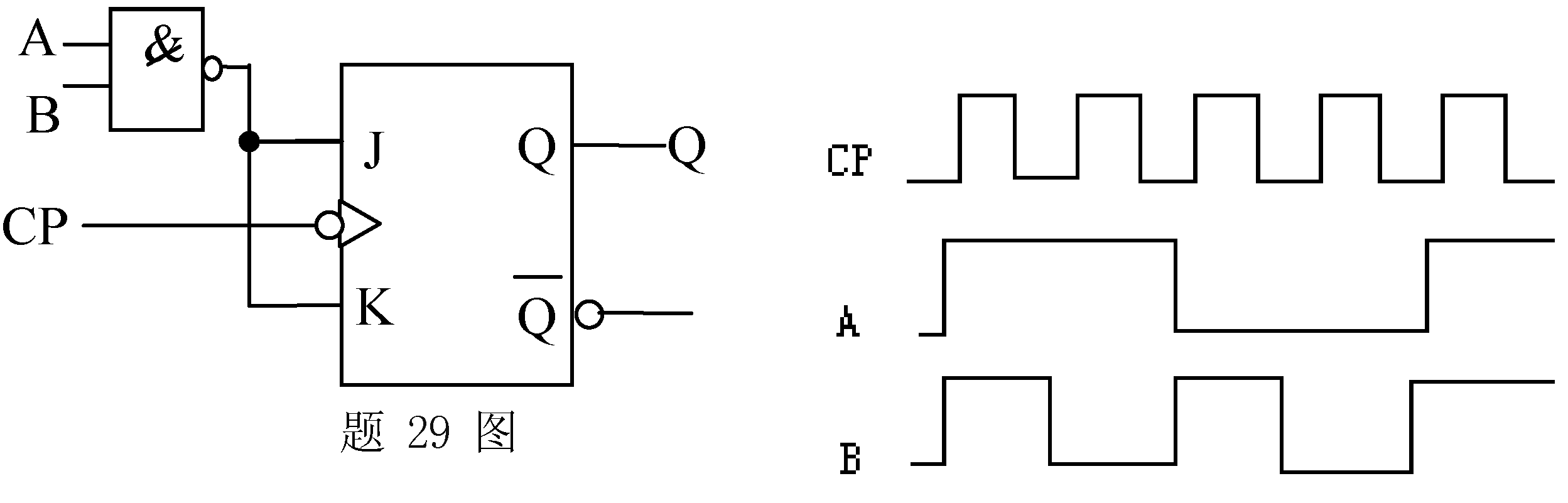 四、综合分析题（本大题共3小题，每小题10分，共30分）30．若有一线圈，功率因数为0.6，将该线圈接在220V的正弦电源上，线圈消耗的功率为120W，线圈的等效电路如题30图所示。若要将电路功率因数提高到0.9，应在线圈两端并联多大电容？此时电源发出的平均功率、无功功率和视在功率各为多少？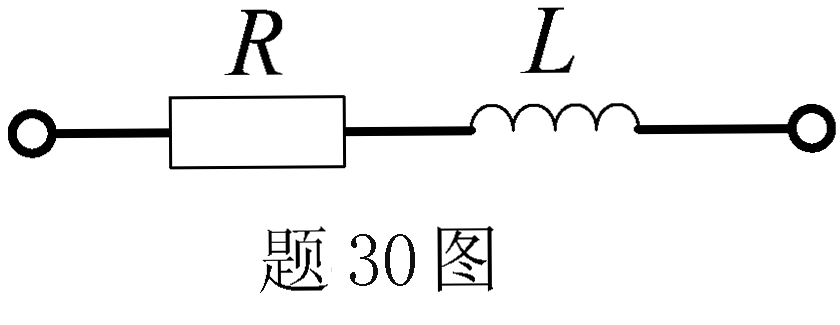 31．放大电路如题31图所示，已知UBE=0.7V，β=60。（1）计算电路的静态工作点（IB、IC、UCE）；（2）计算电压放大倍数Au；（3）计算放大电路的输入电阻ri、输出电阻ro；（4）若负载RL开路，则电压放大倍数Au的模将如何变化？负载RL开路对ri、ro有影响么？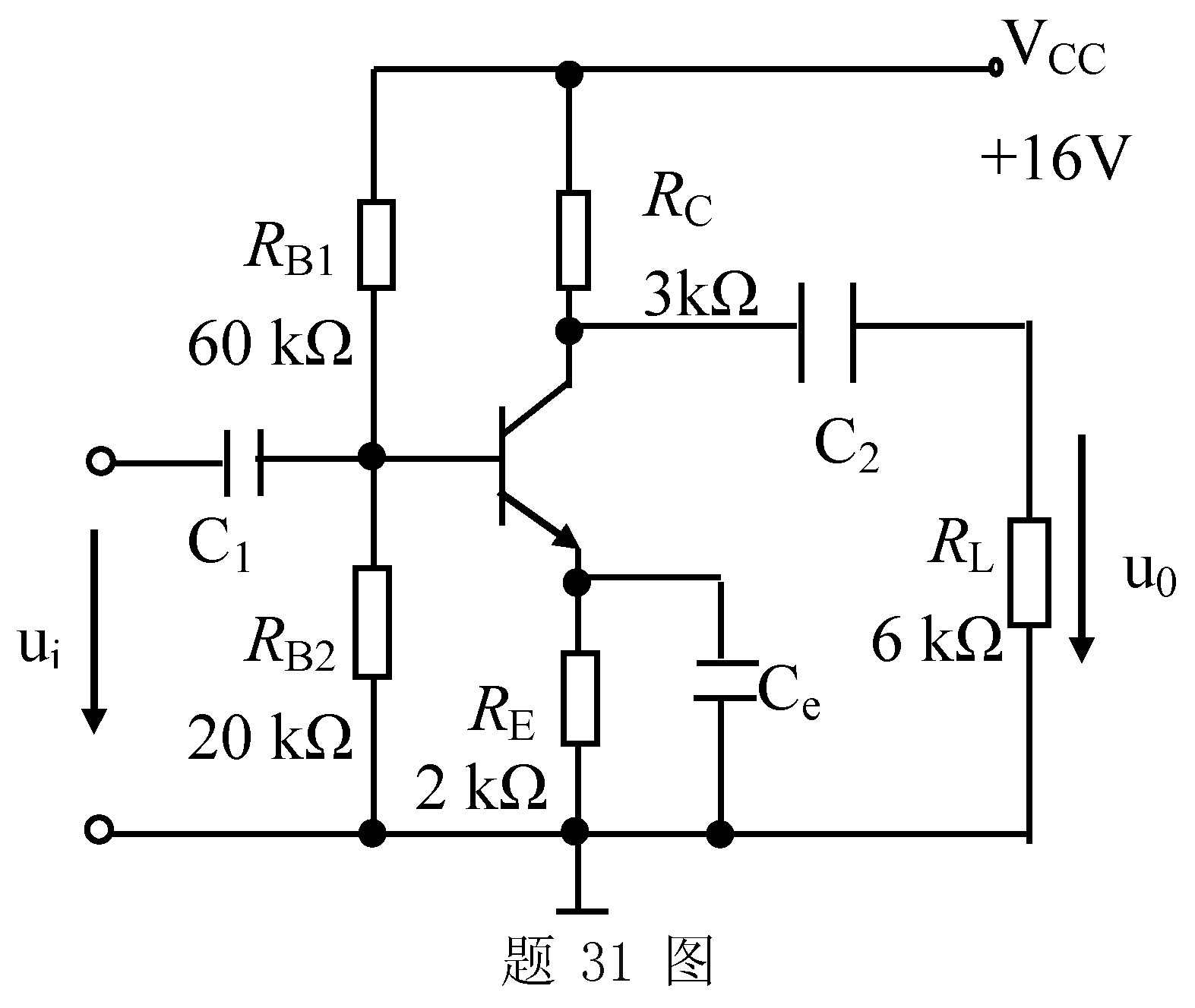 32．题32图所示电路，（1）指出A1、A2、A3各组成什么电路；（2）写出uo1、uo2、uo3的表达式。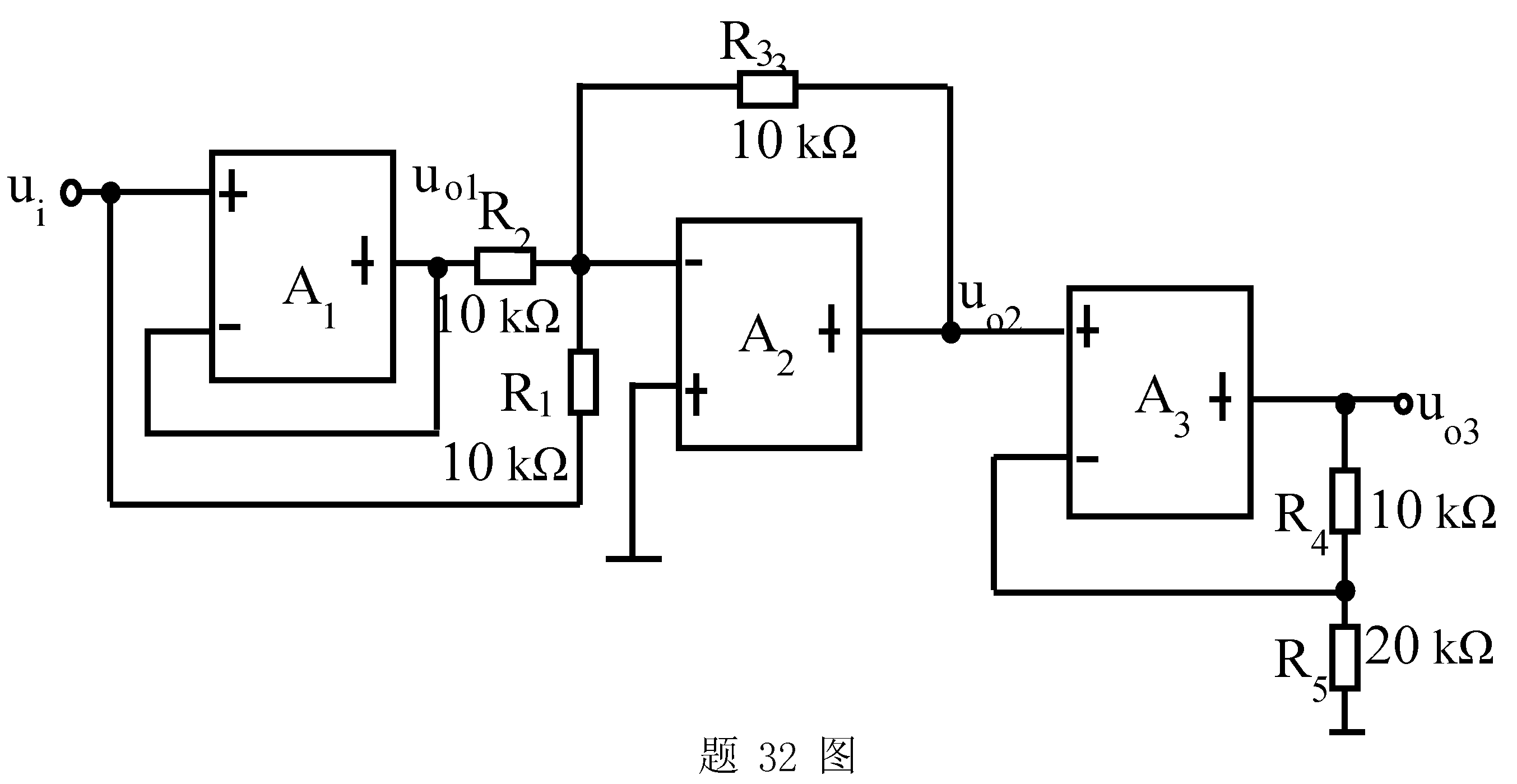 